Предоставление информации о  выполнении  конкурсного задания № 4 : проведение в муниципальном образовании мероприятия, направленного на изучение краеведческого и историко-культурного наследия.С 1 по 5 июля проходила туристская экспедиция по Хибинским тундрам, целью которой стало исследование бассейна реки Гольцовка! Участники экспедиции не побоялись трудностей и сложностей и четко двигались к поставленной цели.

Настоящим приключением и одновременно испытанием стал пятидневный поход I категории сложности. За пять дней участниками было пройдено более 90 километров.

«Паутины горных тропинок покрытые витиеватыми узорами корней; мягкий и белоснежный ковёр из ягеля; крутые подъёмы и спуски по снежникам; безумной силы ветер на вершинах и плотный сползающий с гор туман; утреннее пение птиц и запах костра; многочисленные речушки и озера... 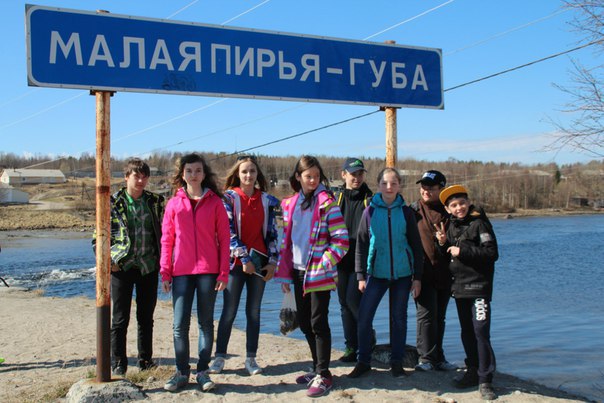 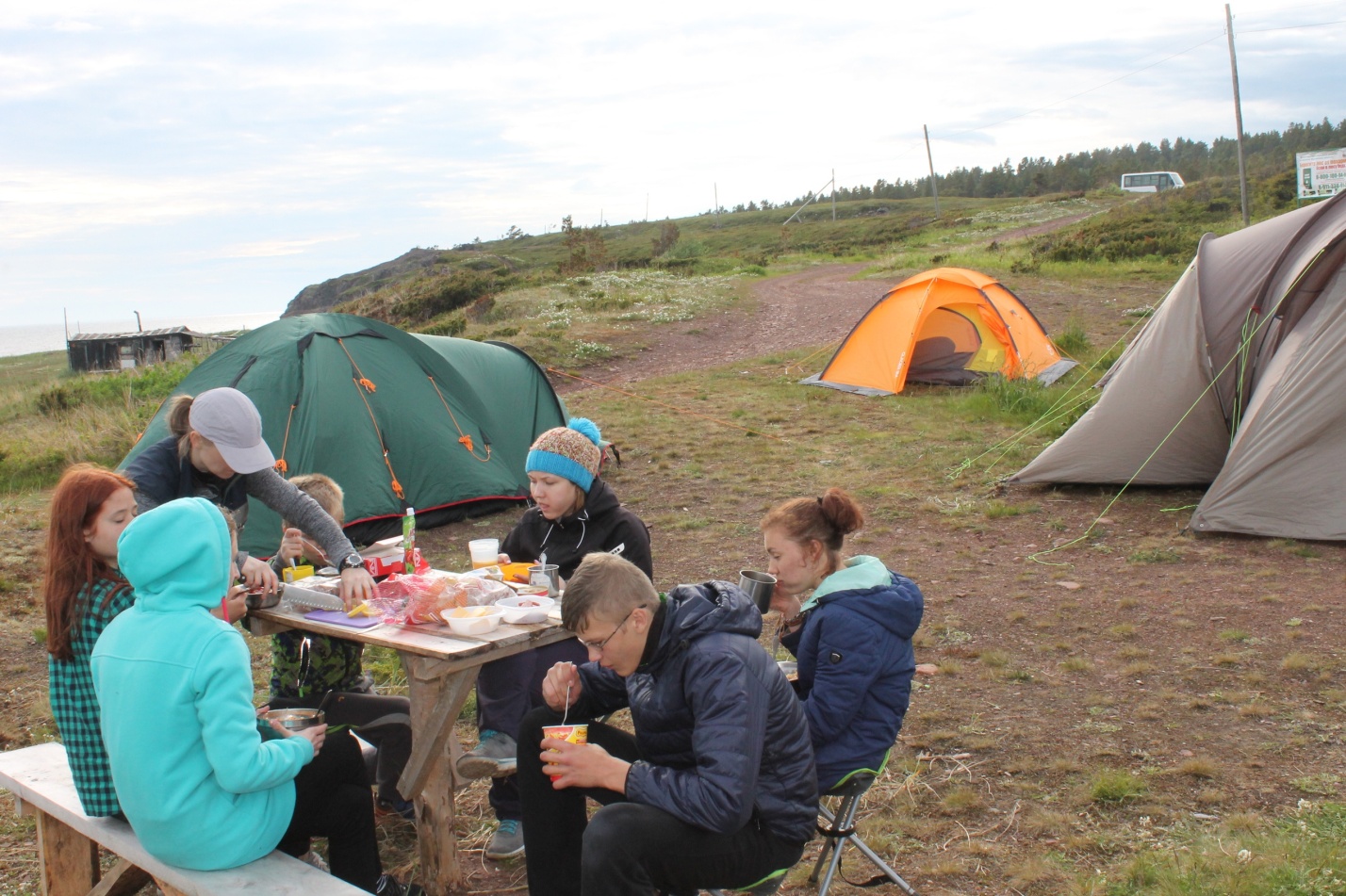 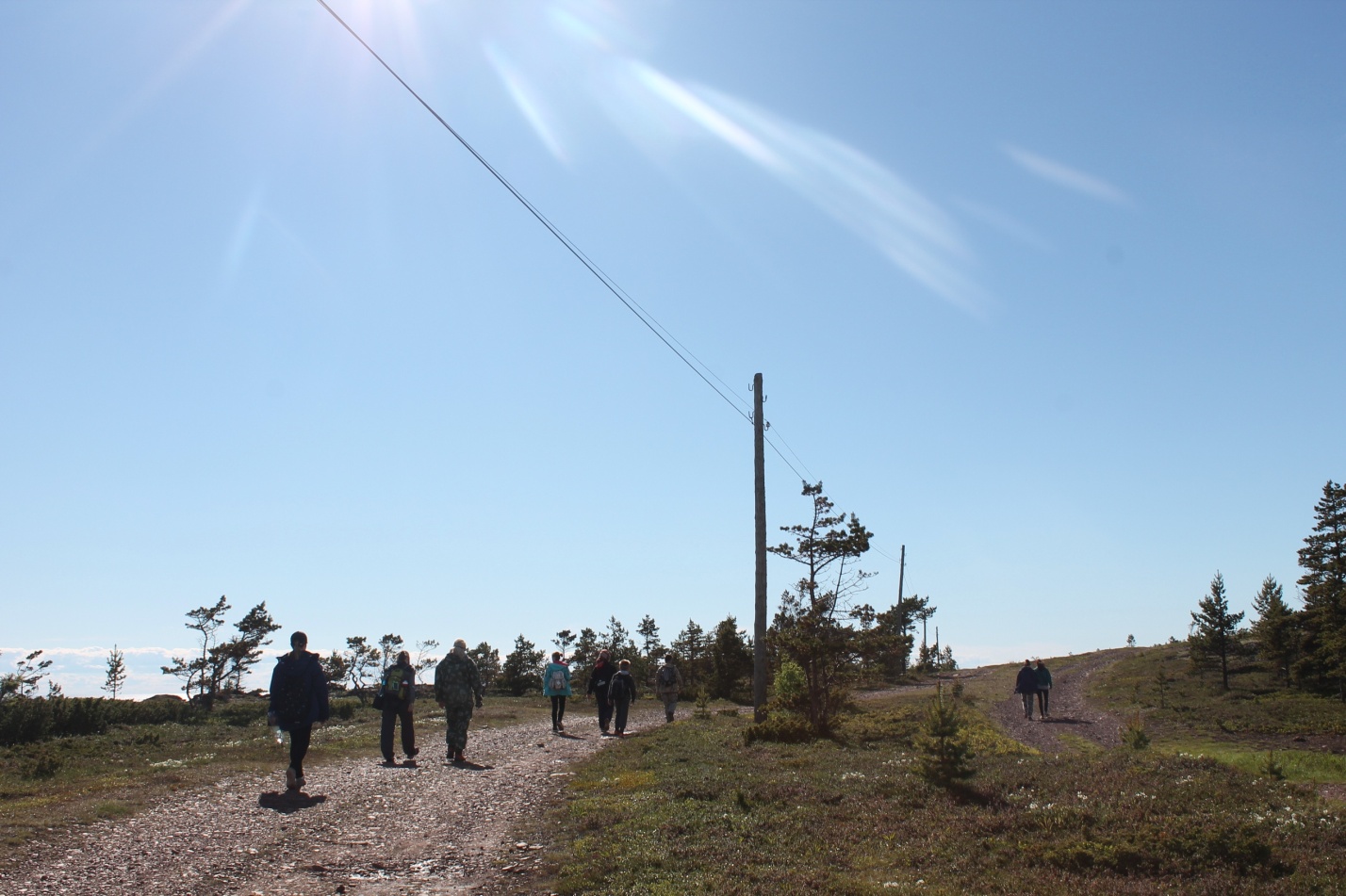 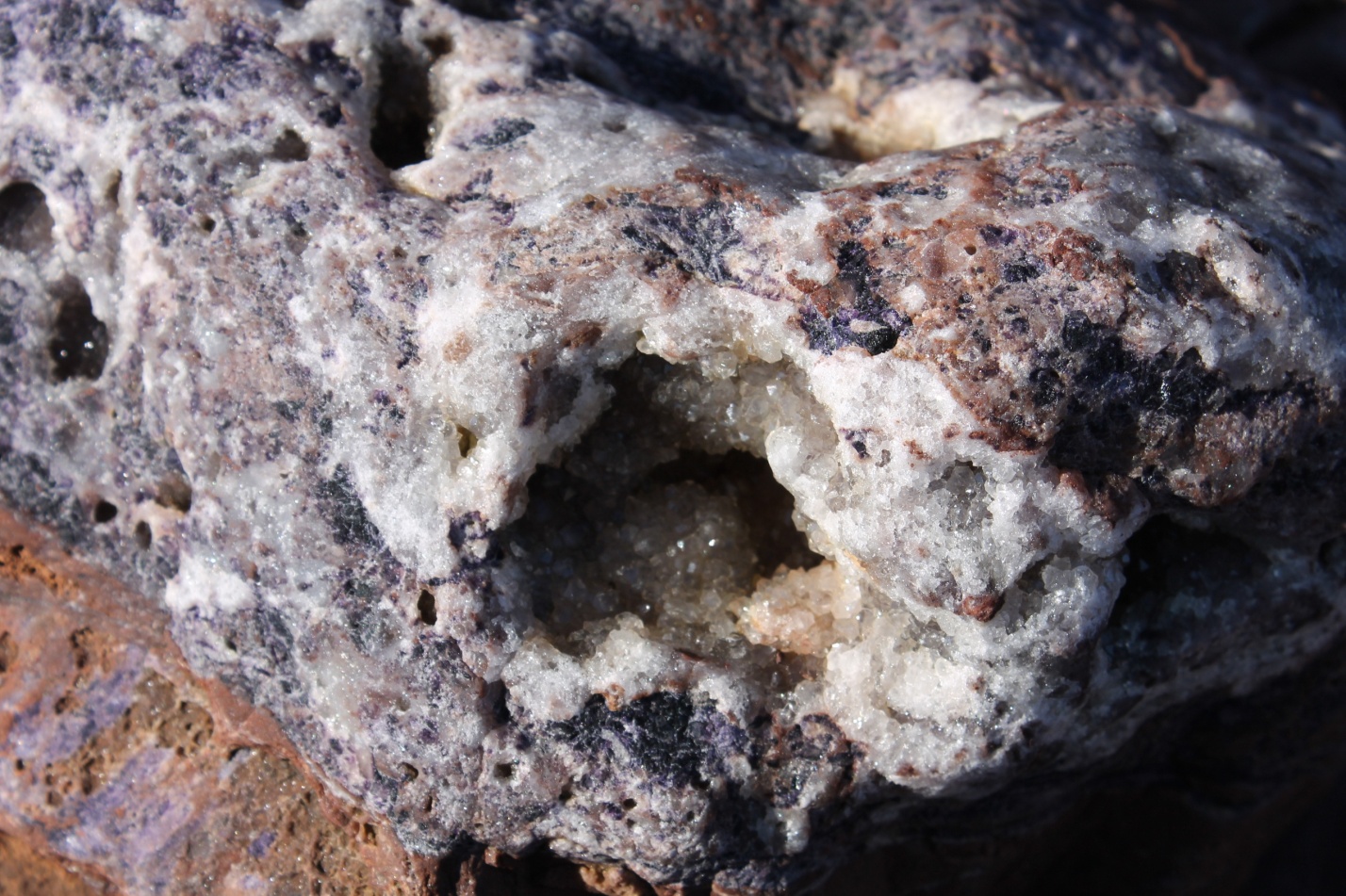 